2017　白神ぶなっこ教室　夏の学校2017.7.22（土）～　7.24（月）＊スケジュール＊7/22（土）10:30　　　　　　　白神ぶなっこ教室集合　　　　   11:00　        岳岱自然観察教育林（ブナ林）へ出発        　　　　　　　　　　　くるみ台で昼食12:30～14:30   ブナ林散策        15:30        　世界遺産センター見学16:00　　　　　　　ぶなっこ教室着・きりたんぽ作り　　　　　　17:00　　　　　　  温泉18:00　　　　　　　夕食19:15～21:00　　ナイトハイク　（横倉で蛍と星空と夜の声を楽しむ）　22:00　　　　　　  就寝　（ぶなっこ教室泊）　7/23(日)  8:00　　　　    朝食　        9:00　　　　    夏の棚田ツアー開始　（横倉棚田）　　　　　  12:00　　　　　　 昼食（ソーメン流し・ぶなっこ教室にて）13:00　　　　　  　川遊び16:00　　　 　　　 まとめの会17:00　　　　　   温泉、棚田ツアーのみの参加者は解散18:00　　　　　   夕食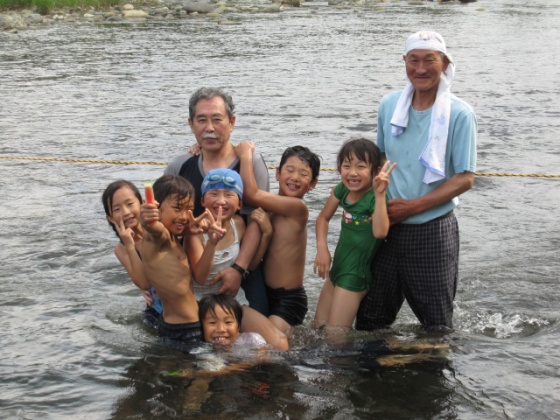 19:00　　　　　   市川善吉さんの白神のお話22:00　　　   　　就寝（ぶなっこ教室泊）7/24（月） 7:00          朝食　　　　　　 8:00          駒ヶ岳登山に出発9:00          登山開始11:00          頂上・昼食14:00          下山口15:00          ぶなっこ教室着＊天候・道路状況などによりコースは、変更になることがあります。時間は目安です。＊募集人数：小学生～一般　約15名　（最少催行人数：5名）　＊参加費：  小学生15,000円、一般25,000円　参加費には、宿泊・食事代、昼食代、おやつ代、ガイド料、体験料、現地交通費、保険料を含む。（現地までの交通費は含まず） 7/23のプログラムは、夏の棚田ツアーとして実施されます。＊締め切り： 7月18日（火）＊持ち物：  半袖および長袖シャツ・ズボン、着替え、パジャマ、 水着、登山に適した靴（滑らないように靴底の溝の深いもの）、川遊び用ズック（普通の靴でＯＫ）、帽子（白っぽいもの・蜂などが来ないように）、軍手、タオル、バスタオル、サブザック、水筒、筆記用具、メモ帳、洗面用具、雨具(レインコートなど）、健康保険証コピーなど＊申込先：  白神ぶなっこ教室　東京連絡所　Ｔｅｌ：03-3207-7727　Fax：03-3207-7771　　　　　　　  Email:sao-ruru@nifty.com＊教室所在地：〒018-3201　秋田県山本郡藤里町藤琴字上坊中86　白神ぶなっこ教室　          TEL：0185-79-3130　FAX：0185-79-3021「白神ぶなっこ教室」参加申込書                                        　　　　　　　　　年　　　月　　　日　　  （株）白神ぶなっこ教室御中　白神ぶなっこ教室「夏の学校」に次の者の参加を申し込みます。 参加者氏 氏名：                           　　　　　　　           男・女 住所：〒 電話・FAX・Email： 申込者(子供の場合) 保護者氏名（子供の場合）：                                   印 生年月日・年齢： 職業（一般）： 学校名・学年(子供・学生)： ご利用交通機関： 前泊・後泊の有無：　　備考